ПРОЕКТ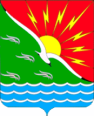 АДМИНИСТРАЦИЯМУНИЦИПАЛЬНОГО ОБРАЗОВАНИЯЭНЕРГЕТИКСКИЙ ПОССОВЕТНОВООРСКОГО РАЙОНАОРЕНБУРГСКОЙ ОБЛАСТИП О С Т А Н О В Л Е Н И Е___ октября 2018 года № ____-ПОб утверждении муниципальной программы «Оказание поддержки гражданам и их объединениям, участвующим в охране общественного порядка, создание условий для деятельности народных дружин в муниципальном образовании Энергетикский поссовет Новоорского района Оренбургской области на 2019-2023 годы»В соответствии со статьей 179 Бюджетного кодекса Российской Федерации, пунктом 33 части 1 статьи 14 Федерального закона от 06.10.2003 № 131-ФЗ «Об общих принципах организации местного самоуправления в Российской Федерации», Федеральным законом от 02.04.2014 № 44-ФЗ «Об участии граждан в охране общественного порядка», Законом Оренбургской области от 06.03.2015 № 3035/837-V-ОЗ «О регулировании отдельных вопросов, связанных с участием граждан и их объединений в охране общественного порядка в Оренбургской области», Постановлением администрации муниципального образования Энергетикский поссовет от 15.09.2014 № 150-П «Об утверждении порядка разработки, реализации и оценки эффективности муниципальных программ муниципального образования Энергетикский поссовет Новоорского района Оренбургской области» с изменениями от 05.10.2017 в редакции Постановления № 157-П и от 27.10.2017 в редакции Постановления № 172-П, Уставом  муниципального образования Энергетикский поссовет Новоорского района Оренбургской области, в целях совершенствования работы по оказанию поддержки гражданам и их объединениям, участвующим в охране общественного порядка, созданию условий для деятельности народных дружин,    ПОСТАНОВЛЯЮ:Утвердить муниципальную программу «Оказание поддержки гражданам и их объединениям, участвующим в охране общественного порядка, создание условий для деятельности народных дружин в муниципальном образовании Энергетикский поссовет Новоорского района Оренбургской области на 2019-2023 годы», согласно приложению.Бухгалтерии администрации муниципального образования Энергетикский поссовет Новоорского района Оренбургской области при формировании бюджета на 2019 год и плановый период 2020-2021 годов, предусмотреть ассигнования на финансирование указанной муниципальной программы. Признать утратившим силу с 01.01.2019 постановление администрации муниципального образования Энергетикский поссовет Новоорского района Оренбургской области от 21.12.2017 года № 215-П             «Об утверждении муниципальной программы «Оказание поддержки гражданам и их объединениям, участвующим в охране общественного порядка, создание условий для деятельности народных дружин в муниципальном образовании Энергетикский поссовет Новоорского района Оренбургской области                  на 2018-2020 годы».Контроль за исполнением настоящего постановления возложить на заместителя главы администрации по социальным вопросам.Настоящее постановление вступает в силу после его обнародования.Глава муниципального образования Энергетикский поссовет					               А.В. ГоношилкинЛИСТ согласования к проекту Постановления об утверждении муниципальной программы «Оказание поддержки гражданам и их объединениям, участвующим в охране общественного порядка, создание условий для деятельности народных дружин в муниципальном образовании Энергетикский поссовет Новоорского района Оренбургской области на 2019-2023 годы»Приложениек постановлению администрациимуниципального образованияЭнергетикский поссовет Новоорского района Оренбургской областиот ______________ №_______МУНИЦИПАЛЬНАЯ ПРОГРАММА«Оказание поддержки гражданам и их объединениям, участвующим в охране общественного порядка, создание условий для деятельности народных дружин в муниципальном образовании Энергетикский поссовет Новоорского района Оренбургской области на 2019-2023 годы»п. Энергетик, 2018 годПаспорт муниципальной программы«Оказание поддержки гражданам и их объединениям, участвующим в охране общественного порядка, создание условий для деятельности народных дружин в муниципальном образовании Энергетикский поссовет Новоорского района Оренбургской области на 2019-2023 годы» (далее – Программа) 1. Общая характеристика сферы реализации муниципальной программы.	Необходимость	разработки данной Программы обусловлена проведённым анализом состояния общественного порядка:продолжением поступления жалоб от граждан о правонарушениях, совершаемых на территории сельского поселения;вандализма на дворовых, придомовых территориях и детских площадках;- распространением суррогатной алкогольной продукции на территории поселения;парковка частного автотранспорта на газонах и детских площадках;нарушением правил дорожного движения на дворовых и придомовых территории поселения.По результатам 9 месяцев 2018 года состояние преступности в муниципальном образовании Энергетикский поссовет Новоорского района по сведениям пункта полиции (дислокация в п. Энергетик) выглядит следующим образом: общее количество зарегистрированных преступлений составило 62 (АППГ 2017 года – 78). Из них преступлений совершенных несовершеннолетними 4 (АППГ 2017 – 3). Раскрываемость преступлений за 2017 год составляет 83,1% (АППГ 2017 – 82,2%). Количество совершенных тяжких и особо тяжких преступлений в 2017 году составило 7, раскрыто 6. Процент раскрываемости составляет 85,7%.В 2018 году совершено 266 административных правонарушений (АППГ 2017 года - 286 административных правонарушений).Наблюдается снижение раскрываемости преступлений по сравнению с периодом 2017 года. Одной из причин снижения показателя является невозможность установления лиц по «горячим следам». Имеющиеся участковые уполномоченные полиции, не имеют возможности постоянно находиться на закреплённой за ними территории, так как привлекаются к несению службы в отделение полиции и работе по другим территориям.В муниципальном образовании Энергетикский поссовет осуществляется планомерная работа по решению задач, направленных на повышение доверия граждан к правоохранительным органам, усиление правоохранительной деятельности по обеспечению общественного порядка на улицах и в других общественных местах, развитие и повышение доступности различных видов, форм и методов охраны имущества и личности, многоуровневую профилактику, укрепление взаимодействия правоохранительных органов с муниципальными органами власти.Проблемы табакокурения, алкоголизма и других социально-негативных явлений среди детей и молодежи являются не менее значимыми, чем проблема распространения наркомании.Одной из острых проблем современного общества является приверженность большого числа людей к злоупотреблению спиртными напитками. Особенно тревожит тот факт, что средний возраст приверженцев алкоголя постоянно снижается. Несмотря на высокий уровень информированности и образованности, распитие спиртных напитков все же является популярным времяпрепровождением в определенных кругах.Уголовно-исполнительная	система не имеет достаточных возможностей для исправления осужденных и предупреждения совершения ими новых преступлений.Таким образом, требуется дальнейшее решение проблем в области укрепления правопорядка и общественной безопасности.Решение данных проблем возможно только при условии комплексного подхода и согласованных действий различных органов и структур, занимающихся профилактикой правонарушений и укреплением правопорядка и общественной безопасности. При этом использование программно-целевого метода является наиболее приемлемым подходом, который позволит преодолеть негативные тенденции в сфере правопорядка и общественной безопасности. Первостепенными задачами в охране общественного порядка являются:- организация и деятельность народной дружины, основанной на принципах добровольности, самоуправления, законности, морального и материального стимулирования.- оказание содействия правоохранительным органам в решении задач по профилактике правонарушений и преступлений, розыска лиц скрывшихся от органов дознания, следствия.- обеспечение правопорядка при проведении массовых поселковых мероприятий. Администрация муниципального образования Энергетикский поссовет, понимая важность этого направления деятельности, оказало всемерную поддержку созданию добровольной народной дружины (ДНД). Активное участие граждан в деятельности народных дружин является примером социального партнерства между властью и населением. Это также свидетельствует о доверии граждан органам полиции, одновременно являясь мощным средством формирования законопослушного мировоззрения, нетерпимости к правонарушениям.  Таким образом, имеется необходимость в реализации мероприятий, направленных на дальнейшее совершенствование профилактической деятельности, устранение причин и условий, способствующих совершению преступлений и правонарушений, повышение уровня правовой культуры и правосознания граждан с увязкой данных мероприятий по ресурсам.2. Цели и задачи ПрограммыЦелью программы является развитие системы оказания содействия органам местного самоуправления, правоохранительным органам, по обеспечению правопорядка, защите личности, общества и государства от противоправных посягательств и создание условий для добровольного участия граждан муниципального образования Энергетикский поссовет Новоорского района Оренбургской области в охране общественного порядка, усиление охраны общественного порядка, защиты от преступных посягательств объектов собственности, граждан, юридических лиц, органов власти и управления, оказания содействия правоохранительным органам в их деятельности по охране общественного порядка и профилактике правонарушений на территории муниципального образования и устранение или ослабление причин и условий, способствующих совершению правонарушений, коррекция поведения правонарушителей.Для достижения указанной цели планируется решение ряда основных задач, среди которых:- профилактика правонарушений в общественных местах, защита личности, общества от противоправных посягательств, на основе принципов добровольности, законности, гуманности, соблюдения и защиты прав и свобод человека и гражданина;- развитие системы добровольных народных дружин по предупреждению нарушений общественного порядка.  3.Перечень основных мероприятий Программы.В рамках Программы запланировано проведение мероприятий, направленных на обеспечение безопасности профилактику правонарушений, повышение уровня правопорядка на территории муниципального образования Энергетикский поссовет Новоорского района Оренбургской области, выявление лиц совершивших правонарушения. Подробный перечень и характеристика основных мероприятий Программы с указанием сроков их реализации и ожидаемых результатов, приведен в Приложении к настоящей Программе.4. Финансовое обеспечение программных мероприятийФинансовое обеспечение на реализацию программы осуществляется за счет средств местного бюджета.	Объемы финансирования мероприятий приведен в Приложении к настоящей Программе.Механизм реализации программыОрганизацией управления программой занимается администрация Муниципального образования Энергетикский поссовет. Отчеты о ходе реализации программы готовит заместитель главы администрации по социальным вопросам ежегодно в письменной форме, не позднее 1 марта следующего года с указанием результатов выполнения каждого из мероприятий программы и фактической суммы финансирования по каждому из мероприятий. Финансовый контроль за целевым использованием бюджетных средств возлагается на бухгалтерию администрации Муниципального образования Энергетикский поссовет. 6. Срок реализации ПрограммыСрок реализации Программы – с 01.01.2019–31.12.2023 годы. Этапы реализации программы не выделяются.7.  Оценка эффективности ПрограммыОценка эффективности реализации Программы представляет собой механизм контроля за выполнением программных мероприятий в зависимости от степени выполнения задач, определенных Программой.Оценка эффективности реализации Программы проводится в соответствии с порядком проведения оценки эффективности реализации муниципальных программ муниципального образования Энергетикский поссовет Новоорского района Оренбургской области.	Реализация Программы, в силу ее специфики окажет значительное влияние на стабильность общества, качество жизни населения, демографические показатели на протяжении длительного времени, состояние защищенности граждан и общества от преступных посягательств, а также обеспечит дальнейшее совершенствование форм и методов организации профилактики правонарушений, а также методов организации охраны общественного порядка.Приложение к муниципальной программе «Оказание поддержки гражданам и их объединениям, участвующим в охране общественного порядка, создание условий для деятельности народных дружин в муниципальном образовании Энергетикский поссовет Новоорского района Оренбургской области на 2019-2023 годы», утвержденной постановлением администрации муниципального образования Энергетикский поссовет Новоорского района Оренбургской области  от  ___________  № _______-П Перечень и характеристика
основных мероприятий муниципальной программыПояснительная запискак проекту муниципальной программы «Оказание поддержки гражданам и их объединениям, участвующим в охране общественного порядка, создание условий для деятельности народных дружин в муниципальном образовании Энергетикский поссовет Новоорского района Оренбургской области на 2019-2023 годы»	Определение стоимости расходов на реализацию муниципальной программы, произведен исходя из средней стоимости предложений в магазинах.	В 2019 году для обеспечения работы добровольной дружины необходимо приобрести 2 комплекта радиостанции носимых по цене 3799 рублей за комплект и 2 переносных фонарика по цене 1800 рублей за единицу. 	Стоимость знаков отличия (жилет, кепка, нарукавная повязка) рассчитаны исходя из стоимости ранее заказанных комплектов по цене 1460 рублей за 1 комплект. СОГЛАСОВАНОГлава Муниципального образования Энергетикский поссовет_________________ А.В. Гоношилкин«_____»_________________2018 годм.п.Ведущий специалист администрации Муниципального образования Энергетикский поссовет, главный бухгалтер___________________Е.Н. Жданова«_____»_________________2018 годВедущий специалист администрации Муниципального образования Энергетикский поссовет, юрист___________________ Ю.А. Алексеева«_____»_________________2018 годСпециалист 1 категории администрацииМуниципального образования Энергетикский поссовет, Бухгалтер - экономист__________________ Ю.В. Мельникова«_____»_________________2018 годНаименование ПрограммыОказание поддержки гражданам и их объединениям, участвующим в охране общественного порядка, создание условий для деятельности народных дружин в муниципальном образовании Энергетикский поссовет Новоорского района Оренбургской области на 2019-2023 годыОснование для разработки Программы- Бюджетный кодекс Российской Федерации;- Федеральный закон от 06.10.2003 № 131-ФЗ «Об общих принципах организации местного самоуправления в Российской Федерации»; - Федеральный закон от 02.04.2014 № 44-ФЗ «Об участии граждан в охране общественного порядка»;- Закон Оренбургской области от 06.03.2015 № 3035/837-V-ОЗ «О регулировании отдельных вопросов, связанных с участием граждан и их объединений в охране общественного порядка в Оренбургской области»;- Постановление администрации муниципального образования Энергетикский поссовет от 15.09.2014 № 150-П «Об утверждении порядка разработки, реализации и оценки эффективности муниципальных программ муниципального образования Энергетикский поссовет Новоорского района Оренбургской области» с изменениями от 05.10.2017 в редакции Постановления № 157-П и от 27.10.2017 в редакции Постановления               № 172-П;- Устав муниципального образования Энергетикский поссовет Новоорского района Оренбургской области.Заказчик-координатор Программы Администрация муниципального образования Энергетикский поссовет Новоорского района Оренбургской областиОтветственный исполнитель ПрограммыЗаместитель главы администрации по социальным вопросам муниципального образования Энергетикский поссовет Новоорского района Оренбургской областиСоисполнители программыЧлены Добровольной народной дружиныЦели и задачи ПрограммыЦель:- развитие системы оказания содействия органам местного самоуправления, правоохранительным органам, по обеспечению правопорядка, защите личности, общества и государства от противоправных посягательствЦели и задачи ПрограммыЗадачи:- профилактика правонарушений в общественных местах, защита личности, общества от противоправных посягательств, на основе принципов добровольности, законности, гуманности, соблюдения и защиты прав и свобод человека и гражданина;- развитие системы добровольных народных дружин по предупреждению нарушений общественного порядка.Основные показатели результативности выполнения ПрограммыПеречень основных показателей результативности: - количество членов добровольной народной дружины в сельском поселении;- количество мероприятий с участием представителей общественных организаций по обеспечению общественного порядка.Сроки и этапы реализации Программы2019–2023 годы Этапы реализации программы не выделяютсяФинансовое обеспечение программных мероприятийОбъём финансирования программы на 2019 – 2023 годы составляет 107000,00 (сто семь тысяч) рублей, в том числе по годам:2019 год – 27000,00 (двадцать семь тысяч) рубля 00 копеек;2020 год – 20000,00  (двадцать тысяч) рублей 00 копеек;2021 год – 20000,00  (двадцать тысяч) рублей 00 копеек;2022 год – 20000,00  (двадцать тысяч) рублей 00 копеек;2023 год – 20000,00  (двадцать тысяч) рублей 00 копеек.Ожидаемые результаты реализации Программы- привлечение населения и общественности к участию в работе добровольных народных дружин;-оздоровление оперативной обстановки на территории муниципального образования;-сокращение числа совершенных преступлений и правонарушений на территории поселения.№ п/пНаименование мероприятияКБКВсего на период 2019-2023 годовОбъем средств в 2019 годуОбъем средств в 2020 годуОбъем средств в 2021 годуОбъем средств в 2022 годуОбъем средств в 2023 годуОбъем средств в 2023 годуОтветственный исполнительЦель мероприятия1.1.Мероприятия с участием представителей общественных организаций по обеспечению общественного порядкаНе требуетфинансирования0000000Администрация муниципального образования Энергетикский поссоветПовышение эффективности работы и взаимодействия правоохранительных органов1.2.Количество членов добровольной народной дружины в поселенииНе требует финансирования000000Администрация муниципального образования Энергетикский поссоветАдминистрация муниципального образования Энергетикский поссоветУвеличение количества дружинников с 8 до 15 человек1.3.Обеспечение форменной одеждой и знаками отличия 1120314120010001024075000,0015000,0015000,0015000,0015000,0015000,00Администрация муниципального образования Энергетикский поссоветАдминистрация муниципального образования Энергетикский поссоветПовышение статуса народного дружинника, его отличие от других участников массовых мероприятий1.4.Обеспечение специальными средствами, средствами радиосвязи (иные материальные ресурсы) 1120314120010001024032000,0012000,005000,005000,005000,005000,00Администрация муниципального образования Энергетикский поссоветАдминистрация муниципального образования Энергетикский поссоветПоддержание связи с органами полиции при самостоятельном патрулированииВСЕГО:107000,0027000,0020000,0020000,0020000,0020000,00